Объем планируемых работ  по содержанию общего имущества в многоквартирном доме по адресу:Новгородская ул., д. 16 к.12011 г.	5849* Стоимость работ и услуг определяется исходя из утвержденных ставок правительства Москвы.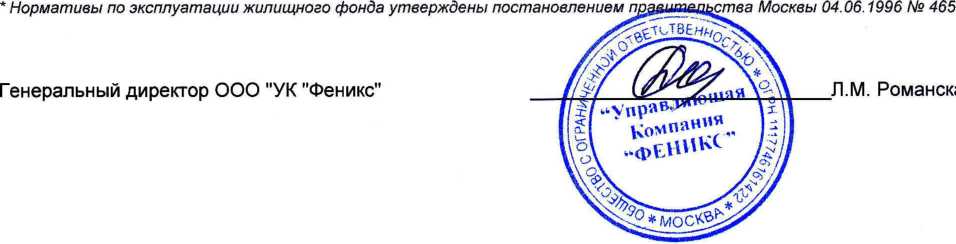 № п/пНаименование работПериодичностьПериодичностьИтого в год (руб.)Итого в год (руб.)I. Санитарные работы по содержанию помещений общего пользованияI. Санитарные работы по содержанию помещений общего пользованияI. Санитарные работы по содержанию помещений общего пользованияI. Санитарные работы по содержанию помещений общего пользованияI. Санитарные работы по содержанию помещений общего пользованияI. Санитарные работы по содержанию помещений общего пользования1.Расходы на санитарное содержаниеРасходы на санитарное содержаниеРасходы на санитарное содержание469 048,84469 048,841.1.Подметание полов во всех помещениях общего пользования, кабины лифта и протирка их влажной швабройдо 2 этажа ежедневно; выше 2 этажа -1 раза в неделюне реже предусмотренного нормативами* по эксплуатации жилищного фонда:ЖН М-96-0177; ЖНМ-96-01/8не реже предусмотренного нормативами* по эксплуатации жилищного фонда:ЖН М-96-0177; ЖНМ-96-01/8не реже предусмотренного нормативами* по эксплуатации жилищного фонда:ЖН М-96-0177; ЖНМ-96-01/81.2.Мытье лестничных площадок и маршей2 раза в месяцне реже предусмотренного нормативами* по эксплуатации жилищного фонда:ЖН М-96-0177; ЖНМ-96-01/8не реже предусмотренного нормативами* по эксплуатации жилищного фонда:ЖН М-96-0177; ЖНМ-96-01/8не реже предусмотренного нормативами* по эксплуатации жилищного фонда:ЖН М-96-0177; ЖНМ-96-01/81.3.Протирка пыли с колпаков светильников, подоконников в помещениях общего пользования2 раза в годне реже предусмотренного нормативами* по эксплуатации жилищного фонда:ЖН М-96-0177; ЖНМ-96-01/8не реже предусмотренного нормативами* по эксплуатации жилищного фонда:ЖН М-96-0177; ЖНМ-96-01/8не реже предусмотренного нормативами* по эксплуатации жилищного фонда:ЖН М-96-0177; ЖНМ-96-01/81.4.Мытье и протирка дверей и окон в помещениях общего пользования, включая двери мусорокамер2 раза в годне реже предусмотренного нормативами* по эксплуатации жилищного фонда:ЖН М-96-0177; ЖНМ-96-01/8не реже предусмотренного нормативами* по эксплуатации жилищного фонда:ЖН М-96-0177; ЖНМ-96-01/8не реже предусмотренного нормативами* по эксплуатации жилищного фонда:ЖН М-96-0177; ЖНМ-96-01/81.5.Уборка чердачного и подвального помещения2 раза в годне реже предусмотренного нормативами* по эксплуатации жилищного фонда:ЖН М-96-0177; ЖНМ-96-01/8не реже предусмотренного нормативами* по эксплуатации жилищного фонда:ЖН М-96-0177; ЖНМ-96-01/8не реже предусмотренного нормативами* по эксплуатации жилищного фонда:ЖН М-96-0177; ЖНМ-96-01/81.6.Мытье и протирка закрывающих устройств мусоропровода1 раз в неделюне реже предусмотренного нормативами* по эксплуатации жилищного фонда:ЖН М-96-0177; ЖНМ-96-01/8не реже предусмотренного нормативами* по эксплуатации жилищного фонда:ЖН М-96-0177; ЖНМ-96-01/8не реже предусмотренного нормативами* по эксплуатации жилищного фонда:ЖН М-96-0177; ЖНМ-96-01/81.7.Обметание пыли с потолков1 раза в год2.Расходы на техническое обслуживаниеРасходы на техническое обслуживаниеРасходы на техническое обслуживание456 171,60456 171,602.1.Укрепление водосточных труб, колен и воронокпо мере необходимостипо мере необходимостипо мере необходимостипо мере необходимости2.2.Расконсервирование и ремонт поливочной системы центрального отопления; ремонт просевших отмостокпо мере перехода к эксплуатации дома в весенне-летний периодпо мере перехода к эксплуатации дома в весенне-летний периодпо мере перехода к эксплуатации дома в весенне-летний периодпо мере перехода к эксплуатации дома в весенне-летний период2.3.Замена разбитых стекол окон и дверей в помещениях общего пользованияпо мере необходимостипо мере необходимостипо мере необходимостипо мере необходимости2.4.Ремонт, регулировка и испытание систем центрального отопления, утепление бойлеров, консервация поливочных систем, проверка состояния и ремонт продухов в цоколях зданий; ремонт и утепление наружных водоразборных кранов и колонок, ремонт и укрепление входных дверейпо мере перехода к эксплуатации дома в осенне-зимний периодпо мере перехода к эксплуатации дома в осенне-зимний периодпо мере перехода к эксплуатации дома в осенне-зимний периодпо мере перехода к эксплуатации дома в осенне-зимний период2.5.Промывка и опрессовка систем центрального отопленияпо мере перехода к эксплуатации дома в осенне-зимний периодпо мере перехода к эксплуатации дома в осенне-зимний периодпо мере перехода к эксплуатации дома в осенне-зимний периодпо мере перехода к эксплуатации дома в осенне-зимний период3.Услуги вывоза бытовых отходов и крупногабаритного мусораУслуги вывоза бытовых отходов и крупногабаритного мусораУслуги вывоза бытовых отходов и крупногабаритного мусора152 624,41152 624,413.1.Вывоз КГМпо мере необходимостипо мере необходимости77 940,6777 940,673.2.Вывоз ТБОежедневноежедневно53 445,1353 445,133.3.Захоронение ТБО--21 238,6121 238,614.Проведение технических осмотров и мелкий ремонтПроведение технических осмотров и мелкий ремонтПроведение технических осмотров и мелкий ремонт465 275,34465 275,344.1.Эксплуатация лифтов и лифтового оборудованияежедневно, круглосуточноежедневно, круглосуточно88 297,4688 297,464.2.Обслуживание систем дымоудаления и противопожарной безопасностиежемесячноежемесячно180 861,90180 861,904.3.Проведение электротехнических замеров:сопротивления;изоляции;фазы-нульсогласно требованиям технических регламентовсогласно требованиям технических регламентов80 356,2480 356,244.4.ТО линий связи и автоматики расширительных баковежемесячноежемесячно39 364,4639 364,464.5.Обслуживание электроплитежемесячноежемесячно24 794,5824 794,584.6.ТО вентиляционных каналовежемесячноежемесячно414,37414,374.7.Замена канатоведущего шкивапо мере необходимостипо мере необходимости15 893,5215 893,524.8.Установка телефонапо мере необходимостипо мере необходимости6 481,346 481,344.9.Абонентской обслуживание телефонаежемесячноежемесячно287,00287,004.10.Герметизация межпанельных швов и гидроизоляция козырьков балконовпо мере необходимостипо мере необходимости28 524,4728 524,475.Устранение аварии и выполнение заявок населенияУстранение аварии и выполнение заявок населенияУстранение аварии и выполнение заявок населения26 286,7726 286,775.1.Устранение аварии (ЖНМ- 96-01/3, ЖНМ-96-01/2)На системах водоснабжения, теплоснабжения; на системах канализации в течении суток; на системах энергоснабжения в течение 120 минут после получения заявки диспетчером.На системах водоснабжения, теплоснабжения; на системах канализации в течении суток; на системах энергоснабжения в течение 120 минут после получения заявки диспетчером.На системах водоснабжения, теплоснабжения; на системах канализации в течении суток; на системах энергоснабжения в течение 120 минут после получения заявки диспетчером.5.2.Выполнение заявок населения(ЖНМ-96-01/5)Протечка кровли -1 сутки; нарушение водоотвода - 5 суток; замена разбитого стекла -1 сутки; неисправность освещения мест общего пользования - 7 суток; неисправность электрической проводки оборудования - 3 часа; неисправность лифта -1 сутки с момента получения заявки.Протечка кровли -1 сутки; нарушение водоотвода - 5 суток; замена разбитого стекла -1 сутки; неисправность освещения мест общего пользования - 7 суток; неисправность электрической проводки оборудования - 3 часа; неисправность лифта -1 сутки с момента получения заявки.Протечка кровли -1 сутки; нарушение водоотвода - 5 суток; замена разбитого стекла -1 сутки; неисправность освещения мест общего пользования - 7 суток; неисправность электрической проводки оборудования - 3 часа; неисправность лифта -1 сутки с момента получения заявки.6.Прочие услугиПрочие услугиПрочие услуги505 100,926.1.Дератизацияпо мере необходимостипо мере необходимости1 847,456.2.Содержание УК--320 542,776.2.Вода на общедомовые нуждыежедневноежедневно72 561,706.3.Электроэнергия на работу лифтов и дежурное освещениеежедневноежедневно110 149,00ИТОГО:ИТОГО:ИТОГО:2 074 507,88ИТОГО стоимость обслуживания 1 кв.м*ИТОГО стоимость обслуживания 1 кв.м*ИТОГО стоимость обслуживания 1 кв.м*29,56